МУНИЦИПАЛЬНОЕ УЧРЕЖДЕНИЕ«УПРАВЛЕНИЕ ОБРАЗОВАНИЯ»ЭЛЬБРУССКОГО МУНИЦИПАЛЬНОГО РАЙОНАКАБАРДИНО-БАЛКАРСКОЙ РЕСПУБЛИКИ361624, Кабардино-Балкарская Республика, город Тырныауз, проспект Эльбрусский, №-39Тел.4-39-25, e-mail:obrelbrus@yandex.ru   ПРИКАЗ 01.10.2020 г. 	                         г.п. Тырныауз                                № 134О создании комиссии по контролю защищенности персональных данных, обрабатываемых в информационных системахВ целях выполнение требований Постановления Правительства Российской Федерации от 01 ноября 2012 г. № 1119 «Об утверждении требований к защите персональных данных при их обработке в информационных системах персональных данных», проверки соответствуют процесса обработки персональных данных и внедренной системы защиты требованиям руководящих документов, а так же соблюдения требований нормативных и методических документов в области защиты персональных данных, соответствия технологии обработки персональных данных аттестационным документам, соблюдения правовых, организационных и технических мер по обеспечению безопасности персональных данных и требований по организации безопасной обработки персональных данных, поддержания в актуальном состоянии документации на объект информатизации, своевременного внесения изменений в документы, ведения журналов учета, работоспособности применяемых средств защиты информации в соответствии с  эксплуатационной документацией, знания и выполнения персоналом своих функциональных обязанностей в части защиты информации:ПРИКАЗЫВАЮ:1. Создать комиссию по контролю защищенности информационных систем  МУ «Управление образования» местной администрации Эльбрусского муниципального района в составе:председатель комиссии:Мурачаева Л.Х.- заместитель начальника; управления образованиячлены комиссии:Шахмурзаева А.М. - ведущий специалист управления образования;Моллаева З.М. -  ведущий специалист управления образования;Кочкаров А.М. - инженер - программист управления образования;Толбаева Д.С.- инспектор по кадрам управления образования.2. Комиссии (Мурачаева Л.Х.) обеспечить контроль защищенности персональных данных, обрабатываемых в информационных системах  управления образования,  не реже одного раза в год, а при внесении изменений в состав средств защиты информационной системы либо в состав самой информационной системы после завершения технических и организационных мероприятий по внесению изменений. Результаты работы комиссии оформлять  актом.3. Председателю комиссии Мурачаевой Л.Х. довести настоящий приказ до сведения должностных лиц управления образования под подпись. Начальник управления образования 		                              	Н.М.Атакуева                                                                     МуниципальнэIуэхущIапIэКъэбэрдей-БалъкъэрРеспубликэми Эльбрус муниципальнэкуейм щIэныгъэмкIэ и управленэ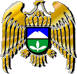 Муниципал учреждениеКъабарты-Малкъар РеспубликаныЭльбрус муниципал районну билимбериу управлениясы